Конспект ОД(по пластилинографии ) в старшей группе.Тема «Российский флаг».Цели:учить  изображать на горизонтальной плоскости Российский флаг используя технику пластилинографии.Задачи:	-продолжать знакомить детей с символами России(флагом),передавать его изображение,соблюдая порядок цветов;-закреплять приемы работы в данной технике(отщипывание,примазывание,раскатывание);-воспитывать уважение к флагу России,чувству патриотизма.Материалы и оборудование:готовый образец работы,картинка-иллюстрация флага России,набор пластилина на каждого ребенка,стека,картон белого цвета  на каждого ребенка,доска для лепки.Ход ОД детей:Организационный момент:В.-Добое утро,ребята.Сегодня мы продолжаем с вами говорить о нашей Родине.Посмотрите внимательно на иллюстрации и скажите,что на них изображено?(герб,флаг России)А как можно назвать их одним словом?(ответы детей)В.-Правильн-,Государственные символы.Государственные символы олицетворяют индивидуальность и независимость каждой страны.В них государство отображает свою историю,традиции,природу.Вкладывая особый смысл знакам,символам,рисункам,цвету на гербах и флагах.О Российском флаге  О.Богданова написала такие слова:Белая полоска-белая березка!Русская душа-чиста и хороша!Полоска голубая-светлая родная!Это воздух и вода-жизни вечная среда!А красная полоска-то сердца отголоски-Вера .Преданность и ЧестьПамять,Мужество и Верность-Это все в России есть!В.-Скажите,пожалуйста,какой символ России вы узнали в этом стихотворении?(ответы детей)В.-Флаг есть на всех главных зданиях страны.и у нас в группе есть флаг.и сегодня я предлагаю вам сделать каждому свой флаг,выполненного в технике пластилинографии.А перед началом работы давайте разомнемся и выполним зарядку:Физкультминутка «Флажок» (с российскими флажками)Флаги в руки мы возьмем,Вверх поднимем и взмахнем(Дети поднимают флажки над головой и машут)А затем мы дружно в рядЗашагаем, как отряд!(Дети шагают друг за другом, машут флажками)А теперь мы встанем в круг,Спрячь флажок за спину, друг.(Дети встают в круг, прячут флажки за спину)Ты, флажок свой покажиИ попрыгай от души.(Дети прыгают).В.-А теперь занимайте свои места и можно приступать к созданию флагов.Дети выполняют работы,воспитатель помгает,если возникают трудности в оформлении.Итоги занятия:В.-Редята,как называется символ,который вы сегодня лепили?(ответы детей)Как называется техника,в которой выполнена работа?(ответы детей)Какие чувства,эмоции вы испытывали,создавая флаг?(ответы детей).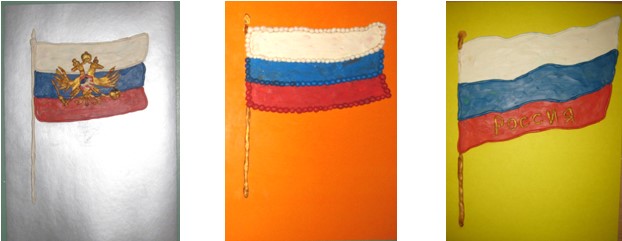 